Совета сельского поселения Ивано-Казанский сельсоветмуниципального района Иглинский район Республики Башкортостан	О признании утратившим силу решения Совета сельского поселения Ивано-Казанский сельсовет муниципального района Иглинский район Республики Башкортостан от 11 мая 2016 года № 82  «Об утверждении Положения о Комиссии по контролю за достоверностью сведений о доходах, расходах, об имуществе и обязательствах имущественного характера, представляемых депутатами Совета сельского поселения Ивано-Казанский сельсовет муниципального района Иглинский район Республики Башкортостан, а также по урегулированию конфликта интересов»     В целях реализации Закона Республики Башкортостан от 06 июля 2017 года № 517-з «О внесении изменений в отдельные законодательные акты Республики Башкортостан в сфере местного самоуправления в целях противодействия коррупции» Совет сельского поселения Ивано-Казанский сельсовет муниципального района Иглинский район Республики Башкортостан решил:    1. Признать утратившим силу решение Совета сельского поселения Ивано-Казанский сельсовет муниципального района Иглинский район Республики Башкортостан от 11 мая 2016 года № 82  «Об утверждении Положения о Комиссии по контролю за достоверностью сведений о доходах, расходах, об имуществе и обязательствах имущественного характера, представляемых депутатами Совета сельского поселения Ивано-Казанский сельсовет муниципального района Иглинский район Республики Башкортостан, а также по урегулированию конфликта интересов».    2. Настоящее решение обнародовать на информационном стенде в здании администрации сельского поселения Ивано-Казанский сельсовет по адресу: Республика Башкортостан, Иглинский район, с. Ивано-Казанка, ул. Центральная, д. 14 и на официальном сайте администрации сельского поселения Ивано-Казанский сельсовет (http://www.ivano-kazanka.ru/).Глава сельского поселения:                                                                                           А.А. Куклин«20» октября  2017 года№  252БАШҠОРТОСТАН РЕСПУБЛИКАҺЫИГЛИН РАЙОНЫМУНИЦИПАЛЬ РАЙОНЫНЫҢИВАНО-КАЗАНКА АУЫЛ СОВЕТЫАУЫЛ БИЛƏМƏҺЕ СОВЕТЫ452402, Ивано-Казанка ауылы, Үҙәк урам, 14тел./факс (34795) 2-79-45e-mail: ivkazanka@bk.ru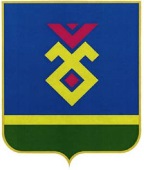 СОВЕТ СЕЛЬСКОГО ПОСЕЛЕНИЯИВАНО-КАЗАНСКИЙ СЕЛЬСОВЕТ МУНИЦИПАЛЬНОГО РАЙОНА ИГЛИНСКИЙ РАЙОН РЕСПУБЛИКИ БАШКОРТОСТАН452402, с. Ивано-Казанка ул. Центральная, 14тел./факс (34795) 2-79-45e-mail: ivkazanka@bk.ruҠАРАР     РЕШЕНИЕ